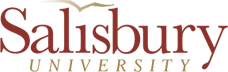 APPROVAL/AUTHORIZATION REQUIRED: PRIOR TO CONDUCTING FINALIST INTERVIEWS (if 2 level interview process)        or PRIOR TO EXTENDING AN OFFER (if 1 level interview process)By selecting this check box  , I am submitting my electronic signature below which represents my actual signature.PRIOR TO EXTENDING AN OFFER, the Hiring Official sends an “Appointment Request” recommendation to the Authorizing Official.  Attach any supporting documents (vitae/resumes, copies of search committee minutes, etc.) as needed to support the selection. Any offer above the hiring range requires additional approval prior to offer.AFTER AN OFFER HAS BEEN ACCEPTED, the Hiring Official completes the pink FINAL ACTION column and candidate non-selection notification columns and routes this form with all other search documentation to HR for reporting and record-keeping. DepartmentHiring OfficialJob CodeJob CodeSearch Chair or N/ATarget Hire DateDate Applications were reviewed throughDate Applications were reviewed throughComplete if ONLY using a 1 level interview PROCESS or For 1st level in a 2 level INTERVIEW PROCESS List all CANDIDATES interviewed (Skype, telephone and/or in person) but are NOT being recommended as finalists. Complete if ONLY using a 1 level interview PROCESS or For 1st level in a 2 level INTERVIEW PROCESS List all CANDIDATES interviewed (Skype, telephone and/or in person) but are NOT being recommended as finalists. Complete if ONLY using a 1 level interview PROCESS or For 1st level in a 2 level INTERVIEW PROCESS List all CANDIDATES interviewed (Skype, telephone and/or in person) but are NOT being recommended as finalists. Complete if ONLY using a 1 level interview PROCESS or For 1st level in a 2 level INTERVIEW PROCESS List all CANDIDATES interviewed (Skype, telephone and/or in person) but are NOT being recommended as finalists. Complete if ONLY using a 1 level interview PROCESS or For 1st level in a 2 level INTERVIEW PROCESS List all CANDIDATES interviewed (Skype, telephone and/or in person) but are NOT being recommended as finalists. Complete if ONLY using a 1 level interview PROCESS or For 1st level in a 2 level INTERVIEW PROCESS List all CANDIDATES interviewed (Skype, telephone and/or in person) but are NOT being recommended as finalists. Name of Applicant(Last, First, MI)Date Received Application:mm/ddInterview    mm/ddREJECTION REASONCOMMENTS:Brief Rationale for Non-SelectionDept. notified candidate of non-selection (X)Complete if using 2 levelS of interviews List all CANDIDATES to be interviewed (Skype, telephone and/or in person).Complete if using 2 levelS of interviews List all CANDIDATES to be interviewed (Skype, telephone and/or in person).Complete if using 2 levelS of interviews List all CANDIDATES to be interviewed (Skype, telephone and/or in person).Complete if using 2 levelS of interviews List all CANDIDATES to be interviewed (Skype, telephone and/or in person).Complete if using 2 levelS of interviews List all CANDIDATES to be interviewed (Skype, telephone and/or in person).Complete if using 2 levelS of interviews List all CANDIDATES to be interviewed (Skype, telephone and/or in person).Name of Applicant(Last, First, MI)Date Received Application:mm/ddInterview    mm/ddREJECTION REASONCOMMENTS:Brief Rationale for Non-SelectionDept. notified candidate of non-selection (X)REJECTION or FINAL ACTION REASON (for Withdrawn Reasons (Pre-Offer) ** Include candidate email with recruitment documentation submitted**)REJECTION or FINAL ACTION REASON (for Withdrawn Reasons (Pre-Offer) ** Include candidate email with recruitment documentation submitted**)REJECTION or FINAL ACTION REASON (for Withdrawn Reasons (Pre-Offer) ** Include candidate email with recruitment documentation submitted**)REJECTION or FINAL ACTION REASON (for Withdrawn Reasons (Pre-Offer) ** Include candidate email with recruitment documentation submitted**)REJECTION or FINAL ACTION REASON (for Withdrawn Reasons (Pre-Offer) ** Include candidate email with recruitment documentation submitted**)REJECTION or FINAL ACTION REASON (for Withdrawn Reasons (Pre-Offer) ** Include candidate email with recruitment documentation submitted**)02 = Lacks teaching experience11 = Poor recommendations/ref.20 = Withdrew due to salary20 = Withdrew due to salary26 = Position offered & accepted03 = Lacks research experience12 = Misrepresentation21 = Withdrew due to Univ.21 = Withdrew due to Univ.27 = Declined offer due to salary04 = Lacks publications13 = Unable to contact22 = Withdrew due to location of SU22 = Withdrew due to location of SU28 = Declined offer due to Univ.08 = Lacks job-related experience08 = Lacks job-related experience14 = Poor interview14 = Poor interview23 = Withdrew due to other offer29 = Declined offer due to location29 = Declined offer due to location09 = Lacks job-related skills09 = Lacks job-related skills15 = No show for interview15 = No show for interview24 = Withdrew due to “other”30 = Declined offer due to other offer30 = Declined offer due to other offer10 = Interpersonal skills10 = Interpersonal skills16 = Other/Most Qualified App Hired16 = Other/Most Qualified App Hired25 = Withdrew – reason unknown31 = Declined offer due to “other”31 = Declined offer due to “other”HIRING OFFICIAL: Department Chair/DirectorElectronic Signature:Date: AUTHORIZING OFFICIAL: AVP/Dean/Vice PresidentElectronic Signature:Date: Received in Human Resources and Hiring Manager notified: Received in Human Resources and Hiring Manager notified: Date: RECOMMENDED CANDIDATE(s) FOR THE POSITION(S) cOMPLETE PRIOR TO FORM BEING APPROVED IF USING A 1 LEVEL INTERVIEW PROCESSRECOMMENDED CANDIDATE(s) FOR THE POSITION(S) cOMPLETE PRIOR TO FORM BEING APPROVED IF USING A 1 LEVEL INTERVIEW PROCESSRECOMMENDED CANDIDATE(s) FOR THE POSITION(S) cOMPLETE PRIOR TO FORM BEING APPROVED IF USING A 1 LEVEL INTERVIEW PROCESSRECOMMENDED CANDIDATE(s) FOR THE POSITION(S) cOMPLETE PRIOR TO FORM BEING APPROVED IF USING A 1 LEVEL INTERVIEW PROCESSRECOMMENDED CANDIDATE(s) FOR THE POSITION(S) cOMPLETE PRIOR TO FORM BEING APPROVED IF USING A 1 LEVEL INTERVIEW PROCESSRECOMMENDED CANDIDATE(s) FOR THE POSITION(S) cOMPLETE PRIOR TO FORM BEING APPROVED IF USING A 1 LEVEL INTERVIEW PROCESSName of Applicant(Last, First, MI)Date Received Application:mm/ddFirst Interview    mm/ddSecond Interview if applicable    mm/ddFINAL ACTIONDate appointment request sent to Authorizing official